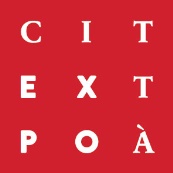 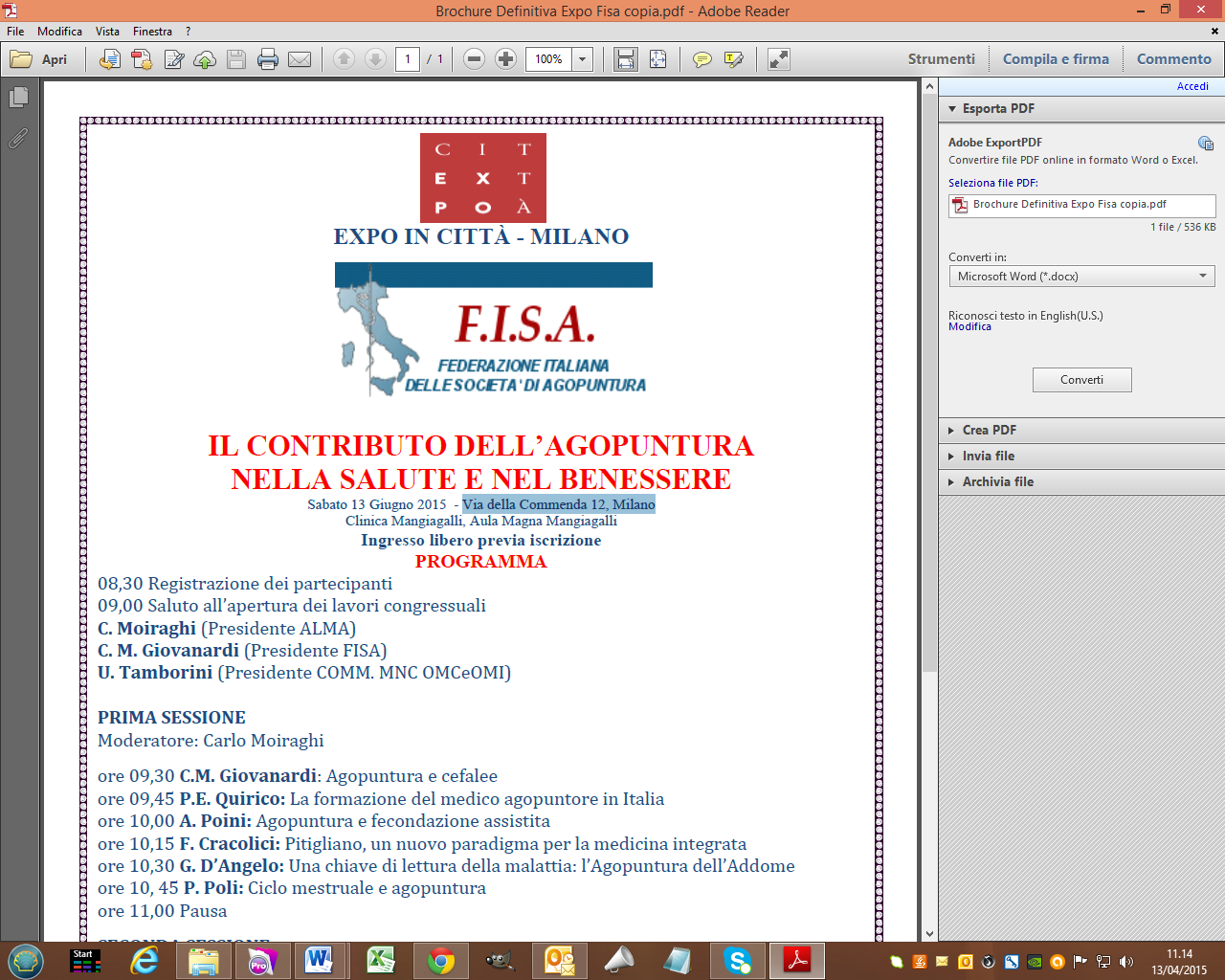 Clinica Mangiagalli, Aula Magna MangiagalliVia della Commenda 12, MilanoCONVEGNO EXPO – FISAIL CONTRIBUTO DELL’AGOPUNTURA NELLA SALUTE E NEL BENESSEREsabato 13 giugno 2015Ingresso libero previa iscrizionecomunicato stampa, 14.04.15FISA, la Federazione Italiana delle Società di Agopuntura, sabato 13 giugno nell’Aula Magna della Clinica Mangiagalli dalle 9 alle 13 apre al pubblico il convegno informativo e divulgativo “Il contributo dell’agopuntura nella salute e nel benessere” incentrato sull’apporto positivo che questa pratica della tradizione medica cinese apporta oggi integrandosi con la medicina occidentale in termini di cura e salute.Il Convegno rientra negli eventi di Expo in Città e si rivolge non solo a medici e addetti ai lavori, ma a tutti gli interessati al proprio benessere e alle vie per ottenerlo. Il programma si articola in 14 interventi di specialisti del settore, volti a spiegare cos’è e come funziona l’agopuntura e la sua efficacia in patologie frequenti tra cui cefalee, lombalgie, disturbi mestruali e infertilità e nel trattamento di casi clinici associata all’alimentazione.   L’evento si avvale del Comitato Scientifico composto da Carlo Maria Giovanardi (Presidente FISA) e Carlo Moiraghi (Presidente ALMA) e del Comitato Organizzativo di Gian Maria Cantoni (Ambulatorio Agopuntura Policlinico di Milano) e Paola Poli (Presidente AGOM, Docente FISA e ALMA). Ingresso libero previa iscrizione presso la Segreteria Organizzativa della Scuola ALMA: staff.agopuntura@yahoo.it - 335.6626465.PROGRAMMA08,30 Registrazione dei partecipanti09,00 Saluto all’apertura dei lavori congressualiC. Moiraghi (Presidente ALMA)C. M. Giovanardi (Presidente FISA) U. Tamborini (Presidente COMM. MNC OMCeOMI) PRIMA SESSIONEModeratore: Carlo Moiraghiore 09,30 C.M. Giovanardi: Agopuntura e cefalee ore 09,45 P.E. Quirico: La formazione del medico agopuntore in Italia          ore 10,00 A. Poini: Agopuntura e fecondazione assistitaore 10,15 F. Cracolici: Pitigliano, un nuovo paradigma per la medicina integrataore 10,30 G. D’Angelo: Una chiave di lettura della malattia: l’Agopuntura dell’Addomeore 10, 45 P. Poli: Ciclo mestruale e agopunturaore 11,00 PausaSECONDA SESSIONEModeratore: Paola Poliore 11,15 U. Mazzanti: Agopuntura, le evidenze scientifiche  ore 11,30 C. Moiraghi: Lombalgie e agopunturaore 11,45 S. Perini: Integrazione tra medicina occidentale e medicina tradizionale cinese per la   promozione della salute ore 12,00 G.M. Cantoni: Esperienze dell’Ambulatorio di agopuntura del Policlinico di Milanoore 12,15 M. Natour: Casi clinici trattati con agopuntura e alimentazioneore 12,30 F. Ceccherelli: Agopuntura fra empiria e scienzaore 12,45 M. Romoli: Agopuntura e Risonanza Magnetica Funzionaleore 13,00 C. M. Giovanardi: Chiusura dei lavori congressualiIntervengonoGian Maria Cantoni Ambulatorio Agopuntura Policlinico di Milano – Milano, Docente FISA e ALMAFrancesco Ceccherelli Consigliere FISA, Presidente AIRASFranco Cracolici Vice Presidente FISA, Direttore Scuola di agopuntura tradizionale della Città di Firenze          Gemma D’Angelo Consigliere FISA, Presidente AMADELL e ASIAA Carlo Maria Giovanardi Presidente FISA, Presidente AMABUmberto Mazzanti Consigliere FISA, Vice Presidente AMABCarlo Moiraghi Consigliere FISA, Presidente ALMA           Mohammed Natour Consigliere FISA, Presidente AMALSergio Perini, Tesoriere FISA, Presidente UMAB Alessandra Poini Consigliere FISAPaola Poli Presidente AGOM, Docente FISA e ALMA                 Piero Ettore Quirico Segretario FISA, Presidente CSTNFMarco Romoli Consigliere FISA, Docente AMABInfoSegreteria Organizzativa Scuola ALMAstaff.agopuntura@yahoo.it - 335.6626465Ufficio Stampa IBC Irma Bianchi CommunicationTel. +39 02 8940 4694 - info@irmabianchi.it testi e immagini scaricabili da www.irmabianchi.it